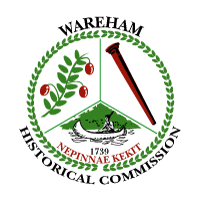 Wareham Historical CommissionMonday July 6, 2020Wareham Town Hall Room 27P.M.WHC remote participation discussion-  Vote:Proposed sites for Wareham Police, EMT, Public SafetyAgencies:  project discussion WHC Minutes:  Vote:Treasurer’s Report by Len Boutin- Vote:Wareham Historical Commission budget discussionWareham Free Library Climate Control Storage- purchaseAny other business not anticipated in the last 48 hoursAngela M. Dunham, ChairWareham Historical Commission